БАСПАСӨЗ ХАБАРЛАМАСЫ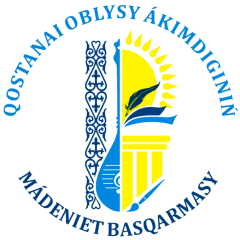 «Өнер керуені» жобасыӨткізілетін уақыты: 6 сәуір 2023 ж. (кесте бойынша).Өткізілетін орны: Қостанай облысының ауылдары (кесте бойынша).Қостанай облысы әкімдігінің мәдениет басқармасының бастамасымен «Өнер керуені» жобасы іске асырылады.Негізгі мақсаты ауыл халқына рухани азық сыйлау, облыстың ауылдық клубтарының деңгейін көтеруге ықпал ету, өңірлік өнер ұжымдарына қолдау көрсету, дәстүрлі өнерді насихаттау.2023 жылдың 6 сәуірде жоба  Федоров ауданының Пешковка және Банновка ауылдарынан бастау алады.	«Өнер керуені» жобасына облыстық театрлар, кітапхана, мұражай, филармония ұжымдары қатысады. Жоба жыл бойына өтеді.Жоба барысында ауыл тұрғындарына облыстық филармония әртістері концерттік бағдарламаларын, мұражай қызметкерлері көрмелерін ұсынып, ал кітапхана қызметкерлері жазушылармен жүздестіріп, театрлар өз қойылымдарын тарту етеді. Сонымен қатар, музыканттар, театр әртістері, суретшілер өз саласында ауылдық үйірмелерде шеберлік сабақтарын өткізеді.	Жоба аясында облыстық қуыршақтар театры мен филармония қызметкерлері «Ұлттық рухани жаңғыру» ұлттық жобасы аясындағы «Оқушының мәдени нормативі» оқу-ағарту жобасын да қамтиды.Іс-шараға қатысушылар: Облыстық мәдениет ұйымдары, облыстың шығармашылық зиялы қауым өкілдері, ауыл тұрғындары. Ж.т. 87142 575326.ПРЕСС-РЕЛИЗПроект «Өнер керуені»Дата проведения: 6 апреля 2023 г. (по графику).Место проведения: сельские округа Костанайской области (по графику).	Управлением культуры акимата Костанайской области инициирован  проект «Өнер керуені». Основная цель которого приобщение сельских жителей к духовным культурным ценностям, содействие поднятию уровня сельских клубов области, поддержка районных творческих коллективов, популяризация традиционного искусства.6 апреля 2023 года проект стартует в селах Пешковка и Банновка Федоровского района.В проекте «Өнер керуені» примут участие коллективы областных театров, библиотек, музеев, филармонии. Проект будет работать в течение года.В рамках проекта артисты областной филармонии представят концертные программы, сотрудники музеев выставки, сотрудники библиотек организуют встречи с писателями, а театры представят свои спектакли. Кроме того, музыканты, артисты театров, художники проведут мастер-классы в действующих сельских кружках по своей сфере.В рамках этого проекта коллективы Областного театра кукол и филармонии также проведут мероприятия культурно-образовательного проекта «Культурный норматив школьника» национального проекта «Ұлттық рухани жаңғыру».Участники мероприятия: Областные учреждения культуры, представители творческой интеллигенции области, сельские жители.Р.т. 87142 575326.